Supplementary MaterialSupplementary Table 1: List of all taxa identified in Ramfjord using a metabarcoding approach, and the percentage of sequence reads obtain during each sampling event. Supplementary Figure 1: Cluster dendrogram (based on chi-square distances) based on abundance of zooplankton derived from morphological analysis. Distinct assemblages are frame in different colours: light blue for winter cluster, orange for the autumn/ winter cluster, dark blue for the spring/summer cluster and the green frame for the spring bloom.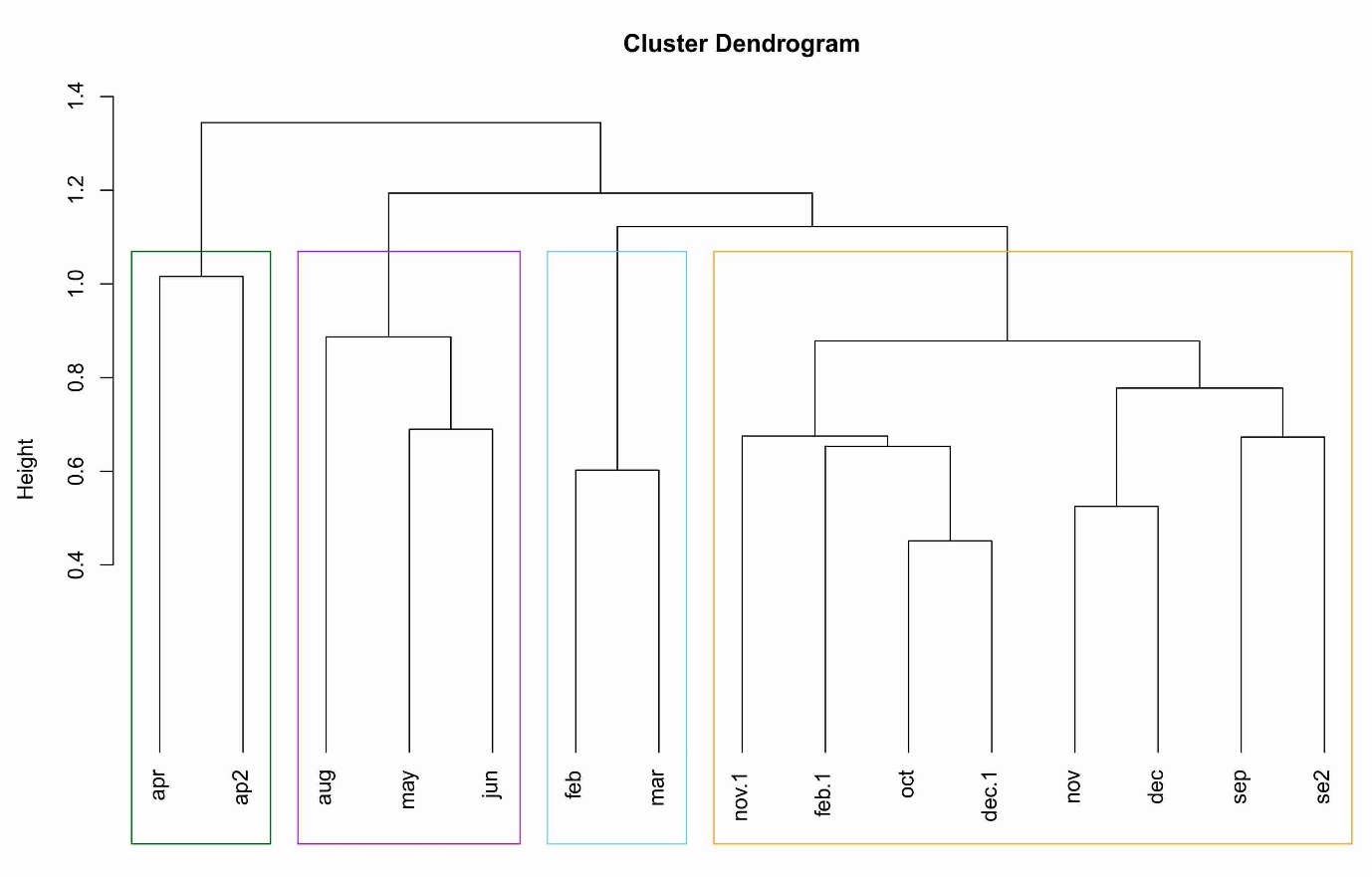 supplementary Figure 2: Effect of the extraction kit on the diversity. (A) Results of cluster analysis (fourth root transformed relative read counts, Bray-Curtis similarity). Blue - EZNA Mollusc extraction Kit; red - PowerSoil DNA extraction kit. (B) The average number of taxa detected using the EZNA Mollusc DNA extraction kit (blue) vs. the PowerSoil DNA extraction kit (red), for all organisms, zooplankton, holoplankton, meroplankton and the Copepoda.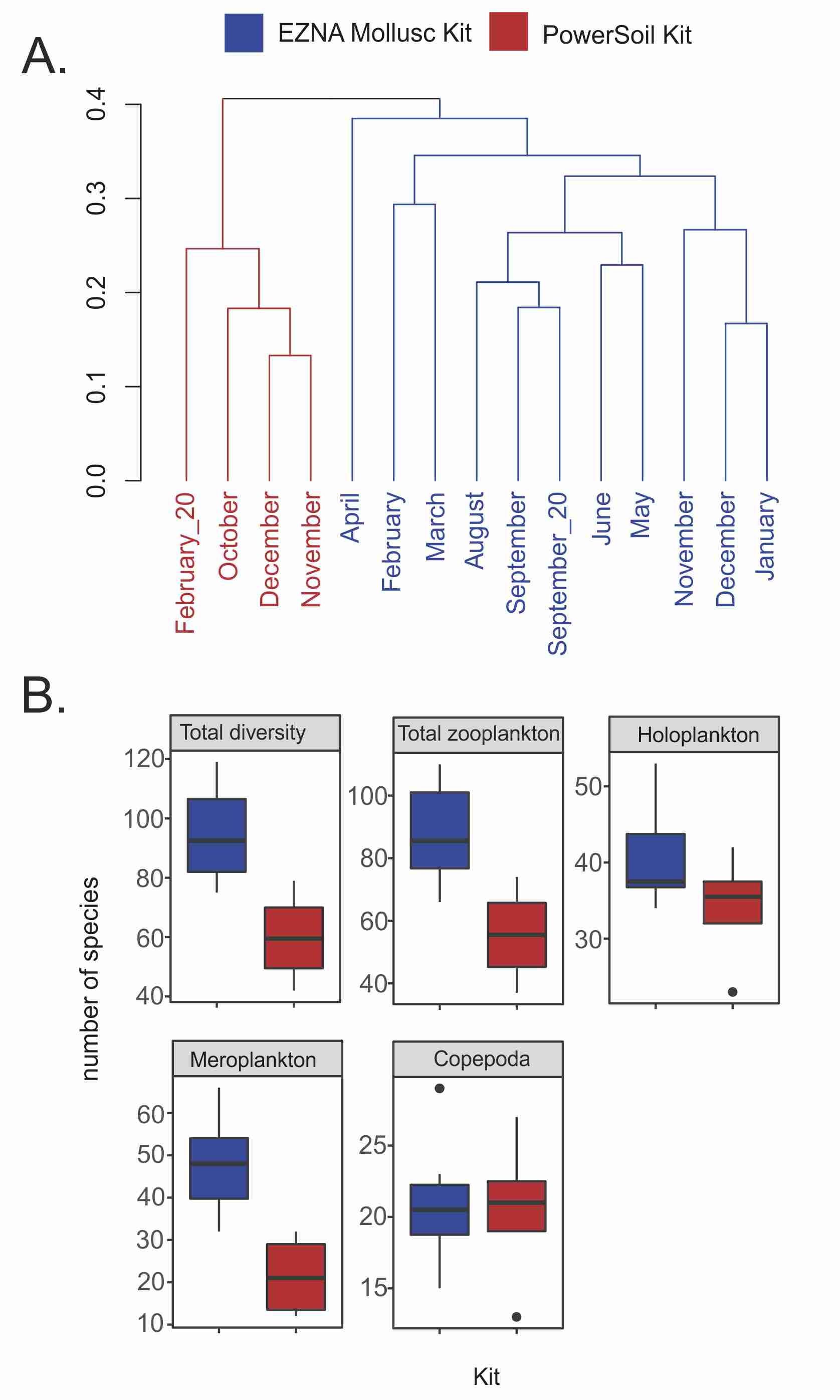 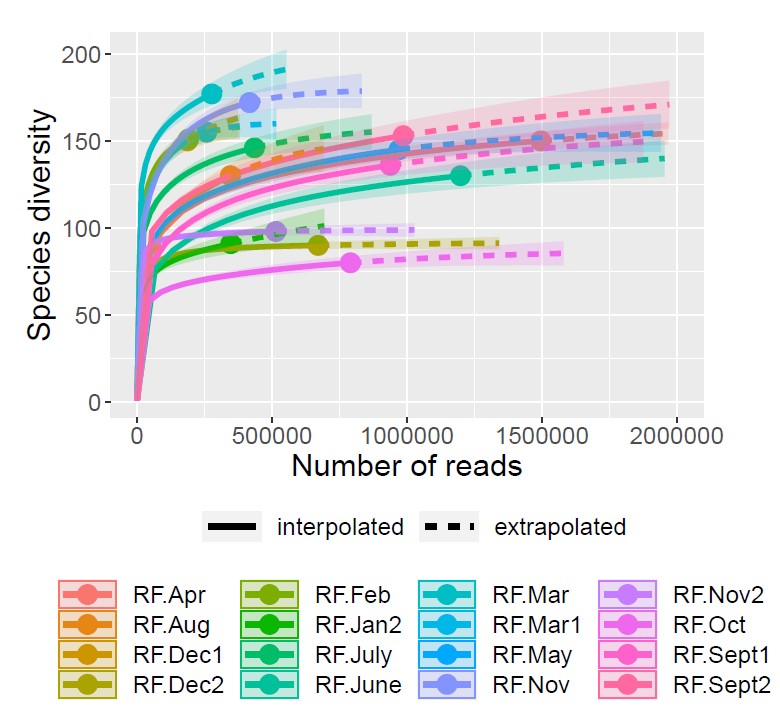 Supplementary Figure 3: Rarefaction plot showing effective species richness (Hill number of order 0) obtained using R package iNEXT. Saturation plateaus are achieved for most of the sampling events with the used sequencing depth. So, species richness estimations can be directly compared. . Phylum
SubphylumClass
OrderSpeciesNovDecJanFebMarAprMayJunAugSepSep
_2OctNov
2019Dec
2019Feb
2020BryozoaGymnolaemataMembranipora 
membranacea0.0000.0020.0060.0000.0000.0000.0000.0000.0000.0000.0190.0020.0150.1100.000ChaetognathaSagittoideaEukhronia 
hamata5.2181.0910.0060.0070.2460.0010.0030.0010.1350.0000.3830.0000.0000.0000.000ChaetognathaSagittoideaParasagitta 
elegans20.35123.59916.8780.7850.7350.5051.9694.72010.377.48818.094.7460.0776.2590.014ChlorophytaMamiellalesBathycoccus 
prasinos0.0000.0020.0000.0010.0000.0000.0010.0000.0020.0160.0160.0070.8190.6330.260ChordataAscidiaceaAscidiacea 
indet0.0480.0030.0030.0050.0000.0010.0020.0000.0220.0190.2040.0000.0000.0000.000ChordataAscidiaceaAscidiella
 aspersa0.0000.0030.0000.1520.0000.0090.0000.0000.0000.0000.0010.0000.0000.0000.000CnidariaAnthozoaActiniaria
 indet.0.0000.0000.0000.0000.0000.0000.0000.0000.0000.0000.0000.0000.0000.3130.024CnidariaAnthozoaUrticina 
felina0.0000.0000.0000.0000.0000.0000.0000.0000.0000.0000.0000.0000.0000.1690.006CnidariaHydrozoaClytia 
hemisphaerica0.0000.1000.0680.0640.0000.0120.0220.0080.0311.9344.6686.8330.2514.1520.005CnidariaHydrozoaCorymorpha 
sp.0.0000.0060.0100.0070.0000.0010.0030.0010.0030.3100.2350.0780.0850.0000.000CnidariaHydrozoaEuphysa
aurata0.0020.5450.0090.0140.0020.0040.0230.0020.0070.2290.7590.0680.0000.0000.487CnidariaHydrozoaLizzia 
blondina0.0000.0020.0020.0010.0000.0000.0000.0000.0000.0250.1150.0000.0000.0000.000CnidariaHydrozoaMelicertum
 octocostatum0.0000.0040.0000.0010.0000.0000.0000.0000.0000.0000.0000.0000.0000.0000.000CnidariaHydrozoaMitrocomella 
polydiademata0.0000.0040.0060.0030.0000.0000.0120.0000.0010.0000.0000.0000.0000.0000.000CnidariaHydrozoaNanomia 
cara3.6920.5464.5170.1321.8080.6484.9810.0271.5840.0210.05124.648.1976.1570.301CnidariaHydrozoaObelia 
geniculata0.0000.0020.0020.0000.0000.0010.0000.0000.0000.0020.0350.0000.0000.0000.000CnidariaHydrozoaObelia 
longissima0.0000.0000.0000.0010.0000.0000.0070.0000.0000.0000.0110.0000.0000.0000.000CnidariaHydrozoaPlotocnide
 borealis0.0020.0030.0040.0030.0000.0000.0020.1460.0410.0020.0010.0000.0000.0000.000CnidariaHydrozoaRathkea 
octopunctata0.0000.0000.0000.0000.0000.0000.0000.0000.0000.0000.0000.0010.1240.1640.000CnidariaScyphozoaAurelia 
aurita1.4740.0691.0730.0110.0040.0040.6380.0010.0050.1010.1420.0010.0110.0000.000CnidariaScyphozoaCyanea 
sp. RUYNKAR0.0230.0000.0000.0000.2680.0000.0000.0000.0000.0000.0000.0000.0000.0000.000CrustaceaAmphipodaThemisto 
abyssorum0.0000.0040.0070.0070.0000.0010.0010.0013.1940.0900.0330.0000.0260.0000.000CrustaceaCirripediaAkentrogonida 
indet.0.0000.0110.1760.2020.0000.0060.0000.0000.0000.0000.0000.0000.0000.0000.000CrustaceaCirripediaBalanus 
sp.0.0050.0740.0830.0680.20522.230.1320.0050.1310.0190.0230.0040.0030.0030.007CrustaceaCirripediaBalanus
 balanus0.0000.1530.1960.1671.36530.834.3460.0090.7990.0471.6280.0000.0070.0070.000CrustaceaCirripediaSemibalanus 
balanoides0.0000.0000.0000.0010.0000.1300.0110.0000.0010.0000.0000.0000.0000.0000.000CrustaceaCirripediaVerruca 
stroemia0.0000.0060.0030.0050.0000.0030.0010.0090.0010.0110.0100.0000.0000.0000.000CrustaceaCladoceraEvadne 
nordmanni0.0000.0080.0080.0050.0000.0020.0020.0010.1190.1180.1150.0270.0000.0010.001CrustaceaCladoceraPodon 
leuckartii0.0000.0070.0060.0060.0000.0010.0010.0010.0010.0850.0150.0000.0000.0000.000CrustaceaCopepodaAcartia 
longiremis2.9521.9467.3153.0214.4790.4852.4875.39414.8933.528.3404.2765.8228.9872.844CrustaceaCopepodaCalanus 
finmarchicus2.0540.6750.34916.4825.5250.7161.3833.2152.9443.1272.3002.0590.3740.6573.514CrustaceaCopepodaCalanus 
glacialis1.1810.4280.6372.7070.7450.8073.9066.9073.4142.9902.7381.1650.1810.0141.997CrustaceaCopepodaCalanus 
helgolandicus0.1670.4250.0720.0000.0050.0000.0000.0000.0000.0040.0080.1020.0490.0970.220CrustaceaCopepodaCalanus 
hyperboreus1.6330.6630.2200.0750.1670.6844.466####11.660.0140.2730.1030.0090.0450.892CrustaceaCopepodaCandacia
 armata0.1500.0550.1400.0000.0000.0000.0000.0000.0000.0000.0000.2160.0730.2130.001CrustaceaCopepodaCentropages
 hamatus0.0000.0090.0170.0050.0000.0010.0020.0000.0030.0800.2080.1760.0520.0000.000CrustaceaCopepodaCentropages
 typicus0.0300.0000.0000.0000.0010.0000.0000.0000.0000.0000.0000.2310.0690.0090.001CrustaceaCopepodaCyclopoida 
indet.0.4650.1820.0650.2300.3120.0020.0000.0010.0000.0020.0150.0000.0000.0000.000CrustaceaCopepodaDiaixis 
hibernica0.0080.0000.0170.3420.0330.0000.0090.0000.0000.0000.0000.0000.0000.0000.000CrustaceaCopepodaHarpacticoida 
indet0.2400.1760.6571.2160.2980.0020.5880.0010.0020.0200.0010.0000.0000.0000.000CrustaceaCopepodaLongipedia 
coronata0.0140.0040.2650.0000.0000.0000.0000.0030.0000.0070.0160.0130.0030.0040.000CrustaceaCopepodaMetridia 
longa0.2850.6270.1980.1360.0980.0120.5080.1400.1260.1560.0400.0770.0160.0170.161CrustaceaCopepodaMetridia
lucens0.1860.8250.0580.0670.0040.0130.0980.1250.2240.1100.7020.6520.4760.6400.428CrustaceaCopepodaMicrocalanus 
pusillus5.6538.23612.78917.04410.7621.3833.756####8.14916.604.4284.9181.6051.09820.759CrustaceaCopepodaMicrosetella
 norvegica0.1560.0130.1800.0240.1890.0000.0000.0000.0000.0000.0000.0000.0000.0000.000CrustaceaCopepodaOithona 
similis9.3554.6044.6241.4554.5900.2960.3240.8823.2928.0307.3935.77916.5759.18311.982CrustaceaCopepodaTriconia 
borealis0.1870.1060.2500.0510.0620.0010.0740.0580.0250.0190.0050.0070.0070.0010.007CrustaceaCopepodaParacalanus 
parvus1.3522.4183.9860.2110.0540.0040.0070.0040.2870.0331.9942.5333.4312.8000.049CrustaceaCopepodaParaeuchaeta 
norvegica0.0310.0020.0260.0130.0040.0040.0220.1100.0000.0010.0000.0000.0000.0000.000CrustaceaCopepodaPseudocalanus 
acuspes7.1334.4607.40930.56915.1075.341#########21.52620.17316.9059.71516.08811.85120.553CrustaceaCopepodaPseudocalanus 
elongatus3.6143.0363.2500.7701.0760.0690.0260.0350.0160.0121.5352.9755.7037.5126.344CrustaceaCopepodaPseudocalanus 
mimus0.0000.0800.1580.0320.0000.0120.2650.0260.0420.0400.0740.0390.0590.0200.063CrustaceaCopepodaPseudocalanus 
minutus1.5880.4341.2371.0990.4670.0320.1070.1090.0420.1820.08220.10815.35712.08519.566CrustaceaCopepodaPseudocalanus
moultoni3.5993.9724.7432.6661.6550.2841.1741.1170.7561.2633.1975.56312.7848.5704.639CrustaceaCopepodaTemora 
longicornis1.4900.3051.5880.0360.4690.0090.0390.0270.1960.5167.7971.1640.0560.1620.016CrustaceaDecapoda0.0130.0000.0000.0000.2370.0000.0000.0000.0000.0000.0000.0000.0000.0000.000CrustaceaDecapodaEualus 
pusiolus0.0000.0030.0020.0040.0000.0340.0010.0000.4160.0010.0000.0000.0000.0000.000CrustaceaDecapodaHyas 
coarctatus0.0000.0020.0020.0030.0000.0010.3600.0010.0010.0000.0010.0000.0000.0000.000CrustaceaDecapodaMunida 
sarsi0.0000.0080.0060.0100.0000.0020.0020.0014.3200.0020.0020.0000.0000.0000.000CrustaceaDecapodaPagurus 
pubescens0.0000.0080.0060.0070.0000.1630.7250.0500.0020.0010.0020.0000.0000.0000.000CrustaceaDecapodaPandalus 
borealis1.8660.0000.0000.00016.4960.0000.0000.0000.0000.0000.0000.0000.0000.0000.000CrustaceaDecapodaPandalus 
sp.0.0190.0000.0000.0000.3270.0000.0000.0000.0000.0000.0000.0000.0000.0000.000CrustaceaDecapodaSabinea 
septemcarinata0.0000.0010.0020.0010.0000.1890.0000.0000.0010.0000.0010.0000.0000.0000.000CrustaceaEuphausiaceaThysanoessa 
inermis1.36325.8620.5200.0260.1081.7020.1310.3330.0080.0140.0110.0030.0030.0640.004CrustaceaEuphausiaceaThysanoessa 
raschii6.4790.0122.2660.0120.0140.2780.0240.0280.0050.0410.0040.0000.0000.0000.000CrustaceaEuphausiaceaMeganyctiphanes 
norvegica0.0040.0950.0530.1220.0620.0690.0380.0070.0240.0057.8290.0000.0000.0000.000CrustaceaIsopoda0.0160.1500.3100.0000.0070.0140.0140.0000.0000.0000.0550.0500.0250.0140.072CtenophoraCtenophoraCtenophora 
indet.0.8144.0580.3060.0230.7060.2090.402####0.0540.0830.0250.0020.0290.1340.040CurstaceaCopepodaLongipedia 
sp.0.0260.0040.0290.0040.0000.0010.0010.0010.0030.0050.1180.0460.0030.0000.000EchinodermEchinoideaStrongylocentrotus 
droebachiensis0.0000.0450.0620.0370.1194.5720.0420.1930.0250.0110.0090.0000.0000.0000.000EchinodermEchinoideaStrongylocentrotus 
pallidus0.0000.0000.0000.0001.3440.0000.0000.0000.0000.0000.0000.0000.0000.0000.000EchinodermataAsteroideaAsterias 
rubens0.0000.0210.0230.0240.0000.0060.0050.2250.5871.0740.2030.0000.0000.0000.000EchinodermataAsteroideaCtenodiscus 
australis0.1180.0100.1140.2511.5660.0430.0010.0000.0000.0010.0010.0000.0000.0000.016EchinodermataAsteroideaSolaster 
endeca0.0000.0030.0060.0050.0000.6730.0010.0000.0020.0010.0020.0000.0000.0000.000EchinodermataEchinoideaEchinocardium 
cordatum0.0000.0040.0030.0040.0000.0010.0010.0010.0020.0010.0420.0000.0000.0000.000EchinodermataEchinoideaEchinus 
esculentus0.0000.0000.0000.0010.0000.0000.0000.0000.0000.0000.0000.0000.0000.0000.000EchinodermataHolothuroideaCucumaria 
frondosa0.0000.0380.0560.0390.0009.3970.0080.0030.0290.0140.0130.0000.0000.0000.000EchinodermataHolothuroideaLabidoplax
buskii0.4460.3810.7550.0300.0020.0000.0000.0000.0000.0000.0000.0000.0010.0770.000EchinodermataHolothuroideaThyonidium 
drummondii0.0000.0090.0080.0050.0000.5590.0010.0010.0060.0020.0010.0000.0000.0000.000EchinodermataOphiuroideaOphiocten 
affinis0.0000.0010.0000.0010.0000.0000.0000.0090.0000.0000.0080.0000.0000.0000.000EchinodermataOphiuroideaOphiopholis 
aculeata0.0030.0350.0280.0350.0470.0210.0210.8030.0140.0130.0050.0010.0060.0020.001EchinodermataOphiuroideaOphiura 
albida0.0000.0030.0020.0010.0000.0010.0010.0070.0000.0140.0210.0000.0000.0000.000EchinodermataOphiuroideaOphiura 
robusta0.0060.0020.0030.0020.0450.0010.0020.1480.0010.0020.0000.0000.0000.0000.000HaptophytaPrymnesiophyceaePhaeocystis 
spp.0.0000.0960.0850.0780.0003.238#####0.0360.0450.0160.0210.0190.3120.2530.045MolluscPolyplacophoraTonicella 
marmorea0.0000.0000.0000.0000.0000.0000.0000.0000.0000.0000.0000.0000.0370.2340.000MolluscaBivalviaHiatella 
sp.0.0100.0080.0040.0150.1500.0020.0010.0040.0010.0020.0010.0040.0090.0100.004MolluscaGastropodaAporrhais 
pespelecani0.0000.0000.0000.0010.0000.0000.0000.0050.0000.0000.0030.0000.0000.0000.000MolluscaGastropodaEubranchus 
exiguus0.1020.0090.0270.1220.0410.0000.0000.0000.0000.0000.0000.0000.0000.0000.000MolluscaGastropodaLacuna 
vincta0.0000.0000.0000.0000.0000.0000.0070.0010.0010.0000.0240.0000.0000.0000.000MolluscaGastropodaLimapontia 
capitata0.0040.0000.0000.0000.4080.0000.0000.0000.0000.0000.0000.0000.0000.0000.000MolluscaGastropodaMicrochlamylla 
gracilis0.0010.0120.0020.0000.0120.0010.0000.0000.1200.0200.0100.0030.0300.1930.019MolluscaGastropodaOenopota 
sp.0.0000.0000.0020.0000.8110.1290.0010.0000.0000.0010.0000.0000.0000.0000.000molluscaGastropodaPlacida 
dendritica0.0060.0150.0000.0000.0280.0030.0180.0000.0000.0000.0000.0000.0430.1740.154MolluscaGastropodaVelutina 
velutina0.0000.0000.0000.0000.2160.0110.0050.0000.0000.0000.0000.0000.0000.0000.000MolluscaGastropoda0.0000.0000.0000.0000.0000.0000.0000.0000.0000.0000.0000.0000.0580.2190.024Nematoda0.0030.2250.0020.0010.0010.0080.0720.0950.0010.0000.0000.0000.0000.0000.000NemerteaMalacobdella 
grossa0.0010.0080.0120.6340.3791.5770.0140.0150.0050.0020.1250.0000.0000.0000.000NemerteaMicrura 
varicolor0.0020.0000.0000.0340.5360.0010.0000.0000.0000.0000.0000.0000.0000.0000.000OchrphytaDinophyceae indet.Chaetoceros 
spp.0.0000.0120.0110.0080.0000.0020.0210.0040.0100.0260.4520.0000.0000.0000.000Ochrphyta0.0050.1010.0560.1040.0220.0570.5790.1340.0330.0110.0590.0310.1060.0660.023PicesPleuronectiformesHippoglossoides 
platessoides0.0000.0040.0070.0040.0000.2030.0010.0010.0020.0010.0010.0000.0000.0000.000PicesGadiformesMelanogrammus 
aeglefinus0.0100.0000.0000.0000.1300.0000.0000.0000.0000.0000.0000.0000.0000.0000.000PicesPleuronectiformeMicrostomus 
kitt0.0000.0030.0000.0020.0000.0000.0000.0000.0000.0000.0000.0000.0000.0000.000Plathyhelminthes0.0160.0000.0000.0000.2830.0000.0000.0000.0000.0000.0000.0000.0000.0000.000PolychaetaAmphinomidaParamphinome 
jeffreysii0.0020.0000.0000.0250.2670.0040.0060.0110.0010.0000.0000.0000.0000.0000.000PolychaetaCapitellidaCapitella 
capitata0.2330.1890.3560.0690.0480.0000.0000.0000.0000.0000.0000.0000.0000.0000.000PolychaetaCapitellidaCapitellida0.5850.0000.0000.0000.0040.0000.0000.0000.0000.0000.0000.0000.0000.0000.000PolychaetaEunicida indet.Eunicida 
indet.0.0000.0000.0000.0000.0000.0000.0000.0000.0000.0000.0000.0230.0090.2160.000PolychaetaEunicidaDorvilleidae 
indet.0.0930.0000.1120.0000.0010.0000.0000.0000.0000.0000.0000.0000.0000.0000.000PolychaetaEunicidaNothria 
conchylega CMC020.0030.0120.0810.0090.0250.0020.0040.0710.5510.2610.1410.0000.0000.0000.000PolychaetaMaldanidaeEuclymene 
zonalis0.0000.0970.1950.0000.0000.0000.0000.0000.0000.0000.0000.0000.0000.0000.000PolychaetaOrbiniidaeScoloplos 
armiger0.0080.0090.0220.0120.1160.1450.0090.0000.0040.0010.0010.0000.0000.0000.000PolychaetaPhyllodocidaPhyllodocida0.0000.0750.2710.0010.0000.0180.0200.0000.0000.0000.0000.0000.0000.0000.000PolychaetaPhyllodocidaAglaophamus 
malmgreni0.1340.1260.4060.0000.0020.0000.0000.0000.0000.0000.0000.0470.1110.0520.001PolychaetaPhyllodocidaAntinoella 
finmarchica0.1130.0000.0000.0000.0000.0000.0000.0000.0000.0000.0000.0000.0000.0000.000PolychaetaPhyllodocidaBylgides 
sarsi0.0000.0000.0000.0000.3590.0000.0000.0000.0000.0000.0000.0000.0000.0000.000PolychaetaPhyllodocidaGyptis 
mackiei0.0020.0000.0001.0360.0410.0000.0000.0000.0000.0000.0000.0000.0000.0000.000PolychaetaPhyllodocidaHarmothoe 
sarsi0.0000.0000.0000.0000.0000.0000.1110.0000.0000.0000.0000.0000.0000.0000.000PolychaetaPhyllodocidaHarmothoe 
sp. CMC010.0000.0030.0230.0020.1070.0000.0010.0000.0000.0000.0610.0050.1520.0190.000PolychaetaPhyllodocidaLepidonotus 
squamatus0.0000.0020.0020.0020.0000.0000.0000.0000.0000.0000.0000.0000.0000.0000.000PolychaetaPhyllodocidaNereimyra 
punctata0.0000.0010.0000.0020.1180.0010.0450.0000.0000.0000.0000.0000.0000.0000.000PolychaetaPhyllodocidaPholoe 
baltica0.0000.0030.0030.0040.0000.0010.0020.1490.0060.0010.0020.0000.0000.0000.000PolychaetaPhyllodocidaPhyllodoce 
grenlandica0.0220.0000.0030.8662.9490.0310.3800.0000.0010.0000.0000.0000.0000.0000.000PolychaetaPhyllodocidaPhyllodoce 
sp.0.0560.0000.0000.7850.5300.0050.0000.0000.0000.0000.0000.0000.0000.0000.000PolychaetaPhyllodocidaTomopteris 
sp.0.6340.0030.1980.0040.0020.1320.6330.0000.0010.0010.0010.0540.0700.0000.649PolychaetaSabellidaHydroides 
elegans0.0000.0000.0000.0000.0000.0000.0000.0000.0000.0000.0000.0000.1140.0000.000PolychaetaSabellidaSabellida0.0200.4150.6630.0000.0010.0000.0000.0000.0000.0000.0000.0000.0000.0000.000PolychaetaScalibregmatidaeScalibregma 
inflatum0.0020.0000.0000.0000.1610.0000.0000.0000.0000.0000.0000.0000.0000.0000.000PolychaetaSpionidaSpionida0.0000.0020.0030.0070.0000.1840.0000.0000.0020.0010.0010.0000.0000.0000.000PolychaetaSpionidaSpionidae 
indet0.0072.8235.8580.1086.58011.0660.3490.1600.0850.0410.0400.0572.3478.6640.048PolychaetaSpionidaLaonice 
cirrata0.0030.0000.4960.0010.0050.0000.0010.0000.0000.0000.0890.1780.0020.0000.001PolychaetaSpionidaScolelepis 
sp.0.0010.0020.0050.0020.4070.2020.0010.0000.0010.0010.0010.0000.0000.0000.000PolychaetaSpionidaSpio 
sp.0.0000.0000.0000.0000.5280.0000.0000.0000.0000.0000.0000.0000.0000.0000.000PolychaetaSpionidaSpiophanes 
kroyeri0.0040.1610.0190.0000.0370.0000.0000.0000.0000.0000.0000.0000.0000.0140.000PolychaetaSpionidaSpiophanes 
sp.0.1160.1590.3190.0000.0160.0000.0000.0000.0000.0000.0000.0000.0000.0000.000PolychaetaTerebellidaAmpharete 
finmarchica0.0020.0000.1290.0000.0030.0000.0000.0000.0000.0000.0000.0000.0000.0000.000PolychaetaTerebellidaAmphitrite 
cirrata0.0040.0000.0000.1223.2640.0610.0000.0000.0010.0000.0000.0000.0000.0000.000PolychaetaTerebellidaChaetozone 
setosa0.0160.0020.0091.0750.0350.0010.0010.0000.0010.0010.0040.0000.0000.0000.028PolychaetaTerebellidaFlabelligera 
affinis0.0450.0000.0000.0000.3740.0000.0000.0000.0000.0000.0000.0000.0000.0000.000PolychaetaTerebellidaLanassa 
venusta0.0000.0000.0000.1100.0010.0000.0000.0000.0000.0000.0000.0000.0000.0000.000PolychaetaTerebellidaNeoamphitrite 
grayi0.0010.0000.0021.3140.0020.0000.0000.0000.0000.0000.0010.0000.0000.0000.000PolychaetaTerebellidaPectinaria 
koreni0.0000.0030.0000.0000.0000.0010.0000.0080.6060.0020.0190.0000.0000.0000.000PolychaetaTerebellidaPista 
maculata0.0000.0000.0000.3650.0000.0000.0000.0000.0000.0000.0000.0000.0000.0000.000PolychaetaTerebellidaPolycirrus 
medusa0.0010.0660.0001.4260.0000.0000.0000.0000.0000.0000.0000.0000.0000.0000.000PolychaetaTerebellidaPolycirrus 
sp.0.0830.0000.0000.1790.2700.0000.0000.0000.0000.0000.0000.0000.0000.0000.000PolychaetaTerebellidaTerebellida0.0790.4420.0290.0000.0010.0000.0000.0000.0000.0000.0000.0000.0000.0220.004PolychaeteMaldanidaeMaldane 
sarsi0.0000.0000.5020.0000.0000.0000.0000.0000.0000.0000.0000.0000.1020.0140.000PolychaetePhyllodocidaEunoe 
oerstedi0.0000.0000.0000.0000.1440.0000.0000.0000.0000.0000.0000.0000.0000.0000.000PolychaeteTerebellidaMelinna 
elisabethae0.0000.1240.0000.0000.0010.0000.0000.0000.0000.0000.0000.0000.0000.0000.000PolychaeteTerebellidaTerebellidae 
indet.0.0020.1870.0000.2150.0020.0000.0000.0000.0000.0000.0000.0000.0000.0000.000PolychaeteTerebellidaThelepus 
cincinnatus0.1660.0480.4541.1000.2480.0000.0000.0000.0000.0000.0000.0000.0030.0170.000Pyrrophycophyta0.0000.6591.9381.2840.0000.0040.0650.0250.1490.0160.4110.0000.0000.0000.000PyrrophycophytaBacillariophyceaeDinophyceae 
indet.0.0001.3302.9483.3650.0000.0220.0520.2850.3270.1812.2530.4923.1833.5062.256RotiferaPloima0.0000.0070.0130.0070.0330.0010.0190.7290.0060.0010.0010.0030.0100.0170.005